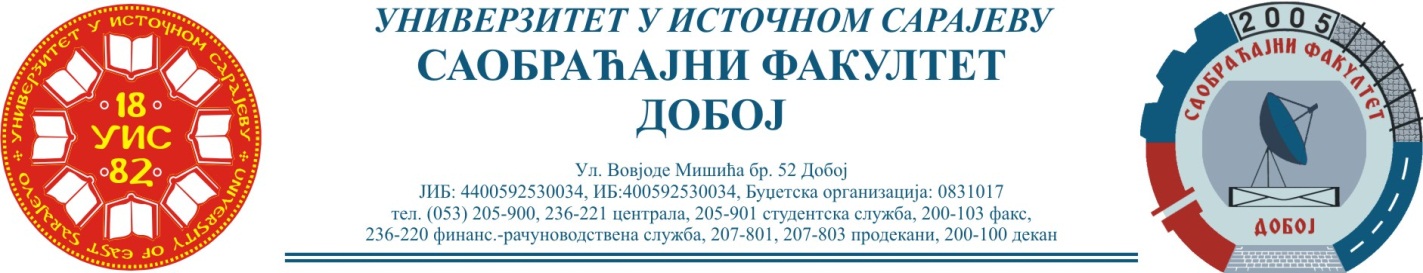 Добој, 03.04.2024. године                                                                      Школска година  2023/2024II Циклус студија Смјер – „Друмски и градски саобраћај“БОДОВАЊЕ ПРЕДИСПИТНИХ ОБАВЕЗА ПРИЈАВЉЕНИХ КАНДИДАТА ЗА  ТРЕЋИ ИСПИТНИ РОКПРЕДМЕТ: „Техничка дијагностика моторних возила“Заказан за дан: 05.04.2024. годинеУсмени дио испита одржат ће се  у утврђеном термину 05.04.2024. године са почетком у 1600 сати  у учионоци 14. Студен је „обавезан“ да обезбиједи присуство једног студента са II циклуса студија припадајућег смјера или сарадника усменом дијелу испита, а уколико није у могућности о истом је потребно информисати предметног професора, најмање, двадесет четири (24) сата прије заказаног термина.                                                                                                              Резултате доставио:                                                                                                   Др Здравко Б. Нунић, ред.проф.                                                                                                          ____________________________P.бр.ПРЕЗИМЕ И ИМЕБрој индек.ПРЕДИСПИТОБАВЕЗЕСЕМИНА РАДТЕСТОСТ. БРОЈ БОДОВА НА УСМЕНОМ Могу. оства. 35 бодоваUKUPNOОЦЈЕНАP.бр.ПРЕЗИМЕ И ИМЕБрој индек.П+В+АВ=Мог. Ост.10 бодоваМогуће остварити 20 бодоваМогуће остварити 40 бодоваОСТ. БРОЈ БОДОВА НА УСМЕНОМ Могу. оства. 35 бодоваUKUPNOОЦЈЕНА1.Ракић Сања321-II/220+0=08+ 0= 8